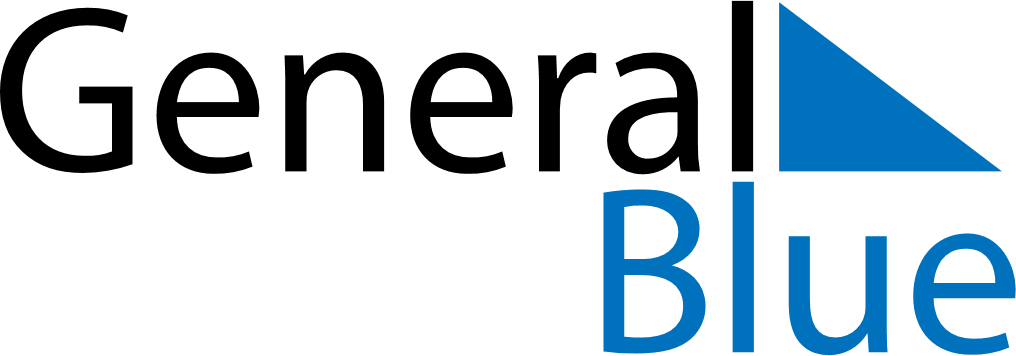 February 2020February 2020February 2020February 2020February 2020February 2020CameroonCameroonCameroonCameroonCameroonCameroonMondayTuesdayWednesdayThursdayFridaySaturdaySunday12345678910111213141516Youth Day17181920212223242526272829NOTES